Ing. Václav Matoušek 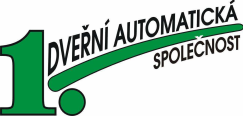 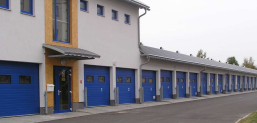 Na Výšině 1, 360 04 Karlovy Vary www.automaticka.cz dverni@automaticka.cz Telefon/fax:  Mobil: 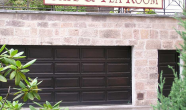 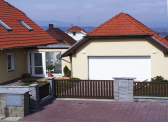 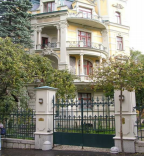 Dobrý den! Děkujeme Vám za Váš zájem o naše výrobky a předkládáme Vám  cenovou nabídku zpracovanou dle Vašich požadavků. Cenová nabídka  je zpracována co možná nejstručněji a nejsrozumitelněji. Veškeré další  detaily týkající se vzhledu, bezpečnostních prvků a technických fines Vám rádi předvedeme při dalším jednání. Zde je celý náš sortiment: 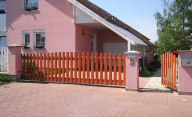 Garážová vrata všech typů a velikostí. Vjezdové brány. Průmyslová vrata. Automatické dveře. Plastová okna a dveře. Vnější předokenní rolety, žaluzie. Rychloběžná vrata, těsnící límce, průvanové clony. Zajišťujeme dodávku včetně montáže a následného servisu.  Opravujeme automatické dveře všech typů. Garance nejnižší ceny. 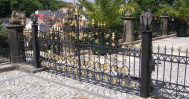 Pokud Vám jiný dodavatel nabízí nižší cenu, pomůžeme Vám  nabídky porovnat. Někteří dodavatelé totiž "omylem"  zapomínají na některé položky a konečná cena se pak od  nabídkové může značně lišit. Odborným srovnáním nabídek  můžete nepříjemnému překvapení zabránit. 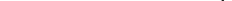 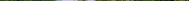 Vrata Vjezdové brány  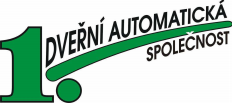 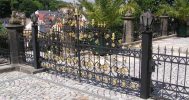 Automatické dveře OknaIng. Václav Matoušek  Sídlo: Na Výšině 1, 360 04 Karlovy Vary Internet: www.automaticka.cz E-mail: matousek@automaticka.cz Mobil: Automatické dveře TRIDO Face POPIS:  Cenová nabídka číslo 2021/ 087 1.7.2021 ZŠ Krušnohorská, Karlovy Vary 353 437 111 Dvoukřídlé posuvné dveře. Hliníkové profily bez PTM 38 mm lakované na odstín RAL 9016 (bílá).  Zasklení izolačním bezpečnostním sklem CONNEX + kalené sklo.  Rozměry průchozího otvoru 1400 x 2050 mm, délka pohonu 3000 mm.  Ovládání zevnitř pohybovým radarem, zvenčí biometrickou čtečkou otisku prstů.  Ceny: Termín dodávky: 6 týdnů po odsouhlasení Garance: 24 měsíců Těšíme se na příjemnou spolupráci při realizaci Vašich záměrů. Za společnost 1. DVEŘNÍ AUTOMATICKÁ Ing. Václav Matoušek Automatické dveře dle popisu82 349 KčBiometrická čtečka otisku prstů6 845 KčČasové relé 1 966 KčDoprava, odborná montáž8 400 KčCelkem bez DPH99 560 KčDPH 21%20 908 KčCelkem včetně DPH 120 468 Kč